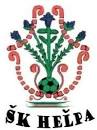 Š P O R T O V Ý  K L U B  H E Ľ P A       Alexyho 693/1, 976 68 Heľpa,  IČO:17059470, DIČ:2021203184___________________________________________________________________Štruktúra ŠK Heľpa:  VALNÉ ZHROMAŽDENIE ŠK HEĽPANajvyšší orgán športového klubuDelegáti základných odvetvovýchzložiek ŠK Heľpa1 mandát 	  predseda výboru ŠK4 mandáty futbalový oddiel2 mandáty hokejový oddiel2 mandáty turistický oddiel2 mandáty kulturistický oddiel2 mandáty kynologický oddielVÝBOR  ŠK HEĽPA     	predseda výboru			:	Milan Málik							mob.: +421905793874 ,  milan.malik@gmail.compodpredseda člen výboru za turistický oddiel 	: 	Jozef Fiľo      	člen výboru za futbalový oddiel	: 	Ing. Marián Jánošík, Jozef Klimko     	člen výboru za hokejový oddiel	: 	Mgr. Milan Bošeľa   		člen výboru za kulturistický oddiel	: 	Ivan Blažečka    		člen výboru za kynologický oddiel	: 	Ing. Rastislav Čupka ZÁKLADNÉ ODVETVOVÉ ZLOŽKYŠK HEĽPA  Futbalový 		oddiel   Turistický 		oddiel   Hokejový 		oddiel  Kulturistický 	oddiel  Kynologický  	oddiel  ŠTRUKTÚRA ZÁKLADNÝCH ODVETVOVÝCH  ZLOŽIEK ŠK HEĽPAVEDENIE FUTBALOVÉHO ODDIELU predseda výboru			: 	Milan Málik podpredseda a manažér ISSF		: 	Jozef Kukuľa  vedúci mužstva dospelí		: 	Andrej Batis vedúci mužstva mládež 		:	Jozef Klimkočlen výboru 		: 	Ján Babeľa , Ing. Milan Jankov, Ing. Marián JánošíkVEDENIE TURISTICKÉHO ODDIELU predseda výboru			: 	Jozef Fiľo člen  výboru				:	Pavol Ďurica, Vladimír Kysucký VEDENIE HOKEJOVÉHO ODDIELU predseda výboru			: 	Mgr. Milan Bošeľa  člen  výboru		: 	Matúš Oravkin, Erik Bošeľa VEDENIE KULTURISTICKÉHO ODDIELU predseda výboru			: 	Ivan Blažečka  podpredseda výboru			: 	Ing. Rastislav Čupka  člen výboru				: 	Pavol Martinec, Miroslav Babeľa, Ján PribylinaVEDENIE KYNOLOGICKÉHO ODDIELU predseda výboru			: 	Ing. Rastislav Čupka  podpredseda výboru			: 	Ing. Erik Baláž  člen výboru		: 	Ing. Václav Riapoš, Ing. Peter Baláž 